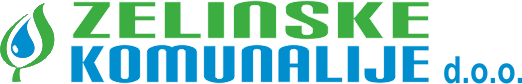 K.KRIZMANIĆ 1, 10 380 SV. IVAN ZELINAOIB: 55460105464, tel: 01 2040 750; fax.: 01 2060 716E-mail: info@zelkom.hr; Web: www.zelkom.hrOBRAZAC PRIJAVEPROGRAMA ILI PROJEKTAZahtjevu priložiti: a) Detaljan opis projekta/programa:opis iskustva, postignuća i sposobnosti organizacije da provede priloženi projektciljevi koji se postižu provedbom predloženog projektaočekivani rezultatiplan radab) preslika Rješenja o registraciji udruge ili  ispis elektronske stranice iz Registra udruga RH c) Obrazac proračuna projektad) Preporuke, odluke o sufinanciranju ovog projekta ili pisma namjere o sufinanciranju programae) Materijali, publikacije, novinski članci te ostala dokumentacija koja ilustrira rad organizacijeU __________________________________, __________2018. godine.                                                                   M.P.                                                                 _______________________________________________                                                                                                                                                                                                                ( Potpis odgovorne osobe )
                    Predlagatelj programa-korisnik sredstavaPredlagatelj programa-korisnik sredstavaOIB:OIB:Naziv institucije:  Naziv institucije:  Naziv institucije:  Naziv institucije:  Adresa (grad/općina, ulica i kućni broj):   Adresa (grad/općina, ulica i kućni broj):   Adresa (grad/općina, ulica i kućni broj):   Adresa (grad/općina, ulica i kućni broj):    Tel/fax:    Tel/fax:    Tel/fax:    Tel/fax:    e-mail adresa: e-mail adresa: e-mail adresa: e-mail adresa:Internet adresa:Internet adresa:Internet adresa:Internet adresa:IBAN: Otvoren kod banke:Otvoren kod banke:Otvoren kod banke:Svrha i područje djelovanja /predlagatelja (označiti):Humanitarni projekti i projekti zaštite zdravlja - zaštita i promicanje zdravlja, pomoć oboljelima, potpore osobama s invaliditetom te osobama s mentalnim oštećenjima, zaštita prava socijalno ugroženih skupina te marginaliziranih i zapostavljenih skupina stanovnika, prevencija ovisnosti, jačanje kapaciteta udruga za rad s braniteljima i stradalnicima iz domovinskog rata i njihovih obitelji, rad umirovljeničkih udrugaZaštita okoliša -   zaštita endemskih vrsta, čišćenje okoliša, sprječavanje budućeg onečišćenja, promicanje svijesti o nužnosti zaštite okolišaKultura i umjetnost – poticanje kulturnog i umjetničkog stvaralaštva, očuvanja nacionalne i lokalne kulturne baštine, pomoći nadarenim umjetnicima i promocije hrvatske kulture u svijetuSport i rekreacija -  poticanje i promicanje tjelesne kulture i sportskih aktivnosti te unapređenje zdravlja (u prvom redu, djece i mladih i za djecu i mlade)Odgoj, obrazovanje i znanost - doprinos očuvanju i razvijanju hrvatskog nacionalnog identiteta i prepoznatljivosti kroz znanstveno-istraživačke projekte, razvojne projekte, održavanje znanstvenih skupova (nacionalnih i međunarodnih) te poticanje izvrsnosti, edukacijski i obrazovni projekti i programi vrtića, škola, visokoobrazovnih ustanova i organizacija civilnog društva, namijenjeni djeci i mladima do 25 godina starosti Svrha i područje djelovanja /predlagatelja (označiti):Humanitarni projekti i projekti zaštite zdravlja - zaštita i promicanje zdravlja, pomoć oboljelima, potpore osobama s invaliditetom te osobama s mentalnim oštećenjima, zaštita prava socijalno ugroženih skupina te marginaliziranih i zapostavljenih skupina stanovnika, prevencija ovisnosti, jačanje kapaciteta udruga za rad s braniteljima i stradalnicima iz domovinskog rata i njihovih obitelji, rad umirovljeničkih udrugaZaštita okoliša -   zaštita endemskih vrsta, čišćenje okoliša, sprječavanje budućeg onečišćenja, promicanje svijesti o nužnosti zaštite okolišaKultura i umjetnost – poticanje kulturnog i umjetničkog stvaralaštva, očuvanja nacionalne i lokalne kulturne baštine, pomoći nadarenim umjetnicima i promocije hrvatske kulture u svijetuSport i rekreacija -  poticanje i promicanje tjelesne kulture i sportskih aktivnosti te unapređenje zdravlja (u prvom redu, djece i mladih i za djecu i mlade)Odgoj, obrazovanje i znanost - doprinos očuvanju i razvijanju hrvatskog nacionalnog identiteta i prepoznatljivosti kroz znanstveno-istraživačke projekte, razvojne projekte, održavanje znanstvenih skupova (nacionalnih i međunarodnih) te poticanje izvrsnosti, edukacijski i obrazovni projekti i programi vrtića, škola, visokoobrazovnih ustanova i organizacija civilnog društva, namijenjeni djeci i mladima do 25 godina starosti Svrha i područje djelovanja /predlagatelja (označiti):Humanitarni projekti i projekti zaštite zdravlja - zaštita i promicanje zdravlja, pomoć oboljelima, potpore osobama s invaliditetom te osobama s mentalnim oštećenjima, zaštita prava socijalno ugroženih skupina te marginaliziranih i zapostavljenih skupina stanovnika, prevencija ovisnosti, jačanje kapaciteta udruga za rad s braniteljima i stradalnicima iz domovinskog rata i njihovih obitelji, rad umirovljeničkih udrugaZaštita okoliša -   zaštita endemskih vrsta, čišćenje okoliša, sprječavanje budućeg onečišćenja, promicanje svijesti o nužnosti zaštite okolišaKultura i umjetnost – poticanje kulturnog i umjetničkog stvaralaštva, očuvanja nacionalne i lokalne kulturne baštine, pomoći nadarenim umjetnicima i promocije hrvatske kulture u svijetuSport i rekreacija -  poticanje i promicanje tjelesne kulture i sportskih aktivnosti te unapređenje zdravlja (u prvom redu, djece i mladih i za djecu i mlade)Odgoj, obrazovanje i znanost - doprinos očuvanju i razvijanju hrvatskog nacionalnog identiteta i prepoznatljivosti kroz znanstveno-istraživačke projekte, razvojne projekte, održavanje znanstvenih skupova (nacionalnih i međunarodnih) te poticanje izvrsnosti, edukacijski i obrazovni projekti i programi vrtića, škola, visokoobrazovnih ustanova i organizacija civilnog društva, namijenjeni djeci i mladima do 25 godina starosti Svrha i područje djelovanja /predlagatelja (označiti):Humanitarni projekti i projekti zaštite zdravlja - zaštita i promicanje zdravlja, pomoć oboljelima, potpore osobama s invaliditetom te osobama s mentalnim oštećenjima, zaštita prava socijalno ugroženih skupina te marginaliziranih i zapostavljenih skupina stanovnika, prevencija ovisnosti, jačanje kapaciteta udruga za rad s braniteljima i stradalnicima iz domovinskog rata i njihovih obitelji, rad umirovljeničkih udrugaZaštita okoliša -   zaštita endemskih vrsta, čišćenje okoliša, sprječavanje budućeg onečišćenja, promicanje svijesti o nužnosti zaštite okolišaKultura i umjetnost – poticanje kulturnog i umjetničkog stvaralaštva, očuvanja nacionalne i lokalne kulturne baštine, pomoći nadarenim umjetnicima i promocije hrvatske kulture u svijetuSport i rekreacija -  poticanje i promicanje tjelesne kulture i sportskih aktivnosti te unapređenje zdravlja (u prvom redu, djece i mladih i za djecu i mlade)Odgoj, obrazovanje i znanost - doprinos očuvanju i razvijanju hrvatskog nacionalnog identiteta i prepoznatljivosti kroz znanstveno-istraživačke projekte, razvojne projekte, održavanje znanstvenih skupova (nacionalnih i međunarodnih) te poticanje izvrsnosti, edukacijski i obrazovni projekti i programi vrtića, škola, visokoobrazovnih ustanova i organizacija civilnog društva, namijenjeni djeci i mladima do 25 godina starosti Status predlagatelja * molimo priložiti presliku rješenja o registraciji ili  ispis elektronske stranice iz Registra udruga RH Status predlagatelja * molimo priložiti presliku rješenja o registraciji ili  ispis elektronske stranice iz Registra udruga RH Status predlagatelja * molimo priložiti presliku rješenja o registraciji ili  ispis elektronske stranice iz Registra udruga RH a) javna ustanova 
b) udruga *
c) organizacija *
d) trgovačko društvo * 
e) fizička osoba f) ostalo*                                          Osnovni podaci o organizacijiOsnovni podaci o organizacijiOsnovni podaci o organizacijiOsnovni podaci o organizacijiUkupan broj članovaUkupan broj članovaUkupan broj članovaBroj volonteraBroj volonteraBroj volonteraBroj stalno zaposlenihBroj stalno zaposlenihBroj stalno zaposlenihUkupno prihod organizacije u prethodnoj godini ostvaren od: Ukupno prihod organizacije u prethodnoj godini ostvaren od: Ukupno prihod organizacije u prethodnoj godini ostvaren od: a) državni proračun
b) proračuna jedinica lokalne samouprave
c) vlastitih prihoda ostvarenih obavljanjem dopuštenih djelatnosti
d) prihod od članarinee) prihod od sponzorstava i donacijaNaziv projekta: Planirani početak i završetak projekta: Područje provedbe projekta (županija/e/mjesto ili grad): Ukupan iznos potreban za projekt: Iznos koji se traži od ZELINSKIH KOMUNALIJA d.o.o.:Odgovorna osoba predlagatelja (Ime i prezime): Kontakt osoba predlagatelja (ime i prezime): tel/fax/mob kontakt osobe: e-mail kontakt osobe: